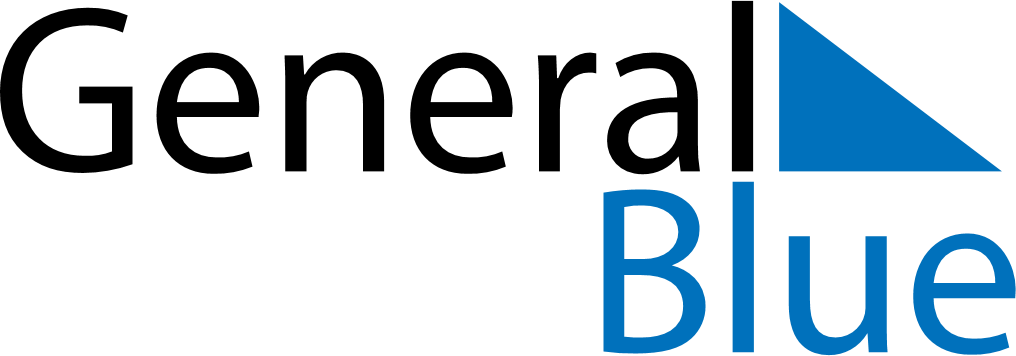 Weekly CalendarNovember 16, 2020 - November 22, 2020Weekly CalendarNovember 16, 2020 - November 22, 2020Weekly CalendarNovember 16, 2020 - November 22, 2020Weekly CalendarNovember 16, 2020 - November 22, 2020Weekly CalendarNovember 16, 2020 - November 22, 2020Weekly CalendarNovember 16, 2020 - November 22, 2020MONDAYNov 16TUESDAYNov 17WEDNESDAYNov 18THURSDAYNov 19FRIDAYNov 20SATURDAYNov 21SUNDAYNov 22